Milí občané, horké dny s letními teplotami jsou tu a jelikož je opakování matka moudrosti, rozhodli jsme se opět otevřít téma BIO odpadu a kompostování.Kdo dává kuchyňský bioodpad do popelnice, dělá velkou chybu. Bioodpad je totiž výborná surovina do kompostu. Někteří lidé si myslí, že kompostér je pouze na trávu a listí, a to je velký omyl. Kompostéry jsou především na kuchyňský bioodpad. Kompostování samotné trávy nebo listí není žádná hitparáda. Kuchyňský bioodpad díky svojí pestré skladbě a velkému obsahu vody proces kompostování doslova nakopne.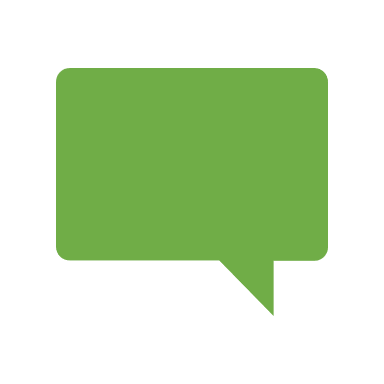 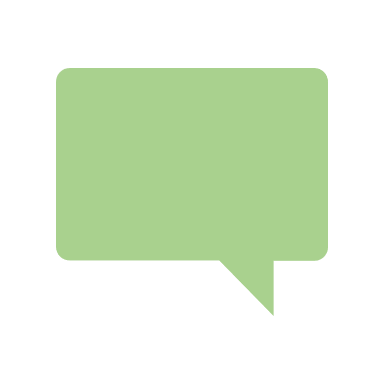 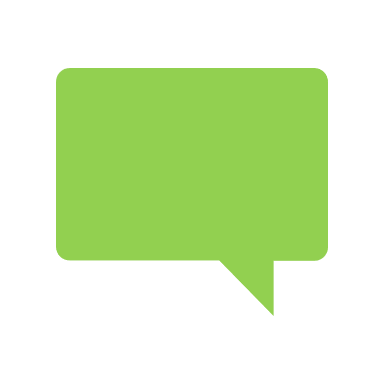 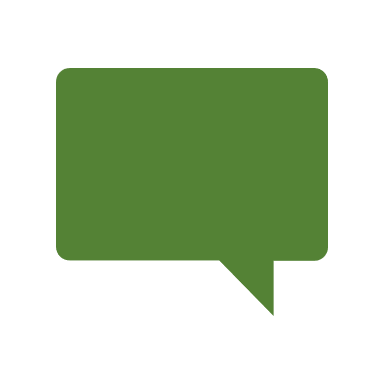 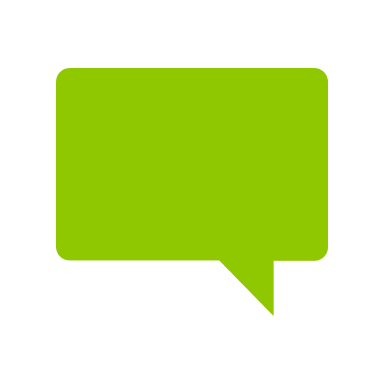 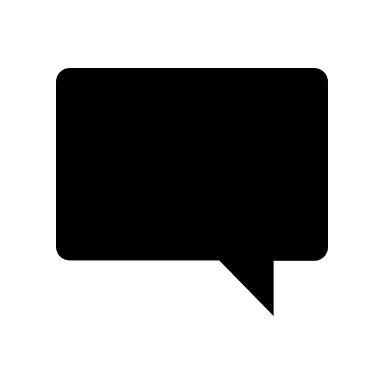 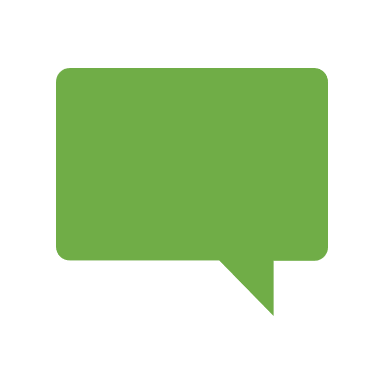 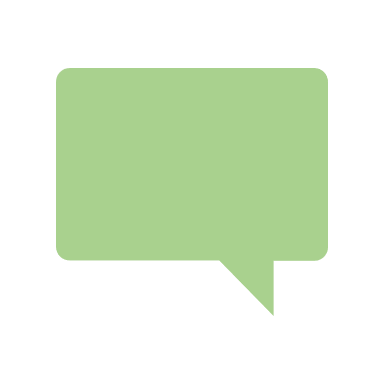 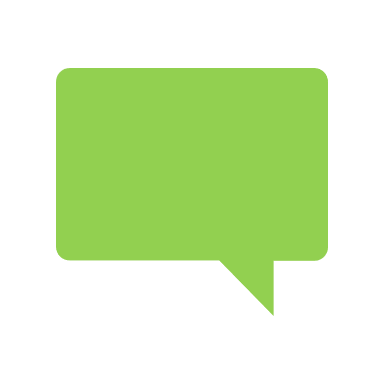 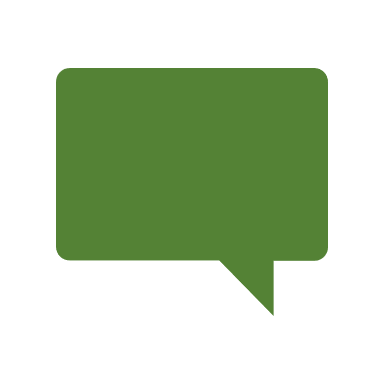 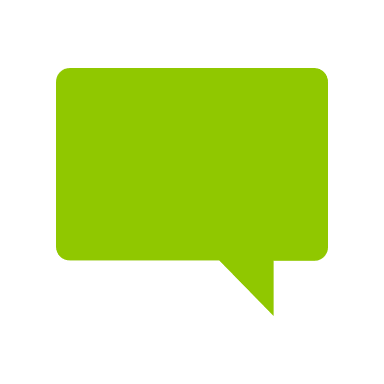 A co vše mohu do kompostéru dát?Zbytky jídel (kromě masa, příp. kosti v menší míře), ovoce, zelenina, pečivo (i plesnivé), květiny (včetně hlíny), papírové kapesníčky, čajové sáčky, kávové filtry a sedliny, trus býložravých zvířat, proložky od vajíček, pečicí papír (ne mastný) apod.Věříme, že i přes extrémní teploty nebudete mít díky poctivému třídění BIO odpadu se zápachem žádný problém.